Termes de référenceGENERALITES Présentation de HI Humanité et Inclusion (HI), le nouveau nom d’Handicap International, est une organisation de solidarité internationale indépendante et impartiale, qui intervient dans les situations de pauvreté et d'exclusion, de conflits et de catastrophes, œuvrant notamment aux côtés des personnes handicapées pour améliorer leurs conditions de vie et promouvoir le respect de leur dignité et de leurs droits fondamentaux.HI est présente dans la Région du Maghreb depuis 1993. A travers une dynamique régionale, HI vise à répondre aux défis de développement de sa population cible dans chaque pays d’intervention (Maroc, Tunisie et Lybie) mais aussi à renforcer les échanges d’expériences et les synergies entre les acteurs des différents pays, qu’il s’agisse des organisations de la société civile, des structures professionnelles, des acteurs publics et parapublics. Historique de l’intervention d’Humanité et Inclusion en Tunisie HI intervient en Tunisie depuis 1992, ponctuellement dans un premier temps, puis en permanence depuis 1997, dans le cadre d'un accord de coopération signé avec le ministère des Affaires sociales.En 2006, HI a officiellement été autorisé à s'installer en Tunisie et à ouvrir un bureau de représentation.Projets en TunisieEn Tunisie, les actions de l’association ont comme objectif de renforcer la couverture des besoins de protection, de santé et réadaptation et d’insertion pour un public vulnérable élargi (personnes en situation de handicap, femmes et personnes migrantes), notamment par la mise en œuvre d’un pôle d’expertise technique de HI.’Cet objectif se décline en 3 axes stratégiques :Axe 1 : Assurer l’accès des personnes vulnérables à des services de qualité permettant l’inclusion et la participation sociale	Axe 2 : Protéger contre les violences de tous types et prévenir la détresse psychologique.	Axe 3 : améliorer la prise en charge du handicap notamment par le développement de nouvelles filières métiersL’association mène actuellement en Tunisie quatre projets de développement à savoir : Le projet « Pépinière Urbaine » : Mené dans le cadre du programme PROVILLE en partenariat avec le laboratoire de l’économie sociale et solidaire – Lab’ess et le bureau d’étude Kandeel. Le projet est financé par l’Agence Française de Développement – AFD. Le projet vise à faire émerger dans les quartiers ciblés par les programmes de réhabilitation des quartiers précaires en Tunisie des projets complémentaires, en amont ou en aval des interventions, via des initiatives et micro-projets portés par les habitants. Le projet se déroule actuellement sur le Grand Tunis et le gouvernorat de Gabes. Pour plus d’information merci de contacter : s.gharbi@hi.org  CONTEXTE DE LA MISSIONPrésentation du projet : Dans le cadre des programmes PROVILLE, L’AFD accompagne les autorités tunisiennes dans la mise en œuvre des Programmes de Réhabilitation et d’Insertion des Quartiers d’Habitation (PRIQH 1 et 2) mis en œuvre par l’Agence de Réhabilitation et de Rénovation Urbaine (ARRU), Le programmePROVILLE vise à améliorer les conditions de vie des habitants des quartiers précaires par des actions de rattrapage sur les infrastructures de base. Le programme comporte également une composante « équipements socio-collectifs et locaux industriels », qui contribuent à l’intégration urbaine des quartiers et à l’intégration sociale et économique des populations. Dans ce cadre, HI met en place le dispositif « Pépinière Urbaine Tunisie » Le projet est réalisé grâce à un partenariat tunisien entre les organismes suivants : HI-Humanité & Inclusion comme chef-de-file et Lab’ess – Laboratoire de l’économie sociale et solidaire comme partenaire codemandeur.Objectifs du projet : Dans le cadre des programmes PRIQH 1 et 2 financés par l’AFD, Humanité et Inclusion (HI) en partenariat avec le laboratoire de l’économie sociale et solidaire (Lab’ess) mettent en place le projet « Pépinière Urbaine » en coordination avec les principaux acteurs locaux du développement urbain dans les villes de la Tunisie.Le dispositif proposé vise à promouvoir l’inclusion sociale des habitants issus des quartiers bénéficiaires du PRIQH 1 et 2. En complémentarité avec les programmes de réhabilitation en cours, l’action propose d’accompagner les populations locales vers une meilleure prise en compte de leurs besoins dans une démarche concertée Le dispositif visera prioritairement les populations les plus vulnérables, notamment les jeunes, les femmes et les personnes en situation de handicap et les accompagnera dans le montage d’initiatives urbaines innovantes et inclusives.OBJET DE LA PRESTATION La présente prestation de service s’inscrit dans le cadre de la mise en œuvre des activités relatives à la visibilité du projet Pépinière urbaine.La prestation comporte deux services : Un service d’adaptation de la conception de la phase 1 du projet. Un service d’impression sur différents supports de communication.Il est à noter que tout travail de conception devra être fait en étroite collaboration avec la cheffe de projet et doit être validé par elle avant l’impression.Le marché comporte les articles et services suivants : Le date limite de réception des articles et services est fixée à un mois à partir de la signature du contrat.DOSSIER DE CANDIDATURE & EVALUATIONLes propositions doivent intégrer Les conditions de paiement.Les conditions de passage de la commande.Les délais de livraison.Les délais de pré avis. Les conditions d’annulation.Pièces à fournirL’original du présent cahier des charges dûment paraphé et signéExtrait du Registre de commerceCopie de l’identité fiscaleAttestation de situation fiscaleRéférences (les trois dernières annéesFiche de présentation du prestataire (Annexe 1) Acte de soumission (Annexe 2)Tableau détaillé des prix (Annexe 3)Dépôt des candidaturesLe dossier de candidature doit être envoyé par mail à l’adresse suivante appel-offres@tunisie.hi.orgau plus tard le 05 Mars 2023 à 18h. Objet de l’émail « Conception et impression de supports de communication pour le projet Pépinière Urbaine  » NB : Tout document remis (proposition technique et financière, CV) devra être signé, paraphé, daté et cacheté par le prestataire.Handicap International est engagée pour la protection des droits et s’oppose à toutes les formes d’exploitation, d’abus ou de corruption. Le(s) consultant(s) sélectionné(s) s’engage(nt) à signer et respecter les politiques de protection de Handicap International.Annexe 1 / Fiche de présentation d’AgenceCONSULTATIONPOUR LA SELECTIOND’UNE AGENCE DE COMMUNICATION ET DE RELATIONS PRESSEFiche de présentation d’AgenceL’AGENCEDénomination de l’Agence	: ......................................................................................................................Forme juridique	: ......................................................................................................................Représentant légal	: .......................................................................................................................Qualité	: ........................................................................................................................Siège social	: ........................................................................................................................Registre de Commerce	: .........................................................................................................................Date de création	: ..........................................................................................................................Effectifs permanents déclarés : .........................................................................................................................Annexe 2 / Acte de SoumissionACTE DE SOUMISSIONJe soussigné….....................................................................……………………….....................................(Nom, prénom,)Et   agissant   en   qualité de......................................................................………………….....………………………………………de la Société ................................. dont le siège social est à……...........................................……………………Inscrite au Registre du Commerce de ................................................................le..........…………………………Sous le numéro..................................................................................……………………………………………….Après avoir pris connaissance, de toutes les pièces figurantes ou mentionnées au dossier de la consultation n°	/2022, lancée par HI pour la sélection d’une agence de communication et deRelations presse,Je me soumets et m’engage à exécuter les prestations objet de cette mission, conformément aux règles de l’art et au dossier de consultation moyennant les coûts détaillés dans le bordereau des prix et établi comme suit :Montant total hors taxes en dinars, en chiffre et lettres :.......................................................…………………………........................................………………………….......................................................…………………………........................................………………………….......................................................…………………………........................................…………………….Montant total toutes taxes comprises en dinars, en chiffre et lettres :.......................................................…………………………........................................………………………….......................................................…………………………........................................………………………….......................................................…………………………........................................…………………….Je m’engage, si ma soumission est acceptée, à exécuter le contrat dès son entrée en vigueur et à achever la mission dans le délai fixé par ledit contrat.J'accepte de rester lié par ma soumission pendant un délai de soixante (60) jours calendaires à compter de la date fixée pour la réception des propositions.Fait à ......................., le...........................Lu et accepté par le soumissionnaireAnnexe 3/ Bordereau des prixConception et impression de supports de communication Humanité & Inclusion Tunisie Projet « Pépinière Urbaine - NESS EL HOUMA »Type de contrat : Contrat de prestation de services ProgrammeTunisie-Maroc-LybieIntitulé du projetPépinière UrbaineLieu de la missionTunisType de missionAdaptation de la conception de la phase 1 du projetImpression des supports de communicationCheffe de projetSonia Gharbi Durée de la mission1 moisFinancement missionG11_069Tache : TA37/TB03Code bailleur : FG11-253/7.2.11 & FG11-253/7.2.09Article ou serviceDescription/exempleQuantitéKit personnalisé (porte document & stylo & bloc note)350Tot Bags personnalisées100Roll Up2Dossards personnalisées20Service adaptation de la conception de la phase 1 du projet1Selfie frame board personnalisé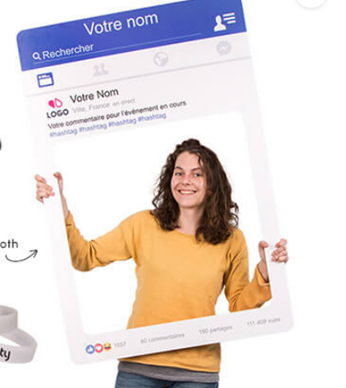 1Article ou serviceQuantitéPrix TTCKit personnalisé (porte document & stylo & bloc note)350Tot Bags personnalisées100Roll Up2Dossards personnalisées20Service adaptation de la conception de la phase 1 du projet1Selfie frame board personnalisé1